EGÉSZSÉGNEVELÉSI HÉT PROGRAMJA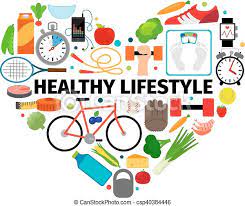 09.25 hétfő:1.Drogprevenció előadás:2. Egészséges életmóddal kapcsolatos kvíz kiosztása a nagyszünetben az osztályfőnököknek.    Leadási határidő: 09.29. 10 óra3. Iskola dekorálása egészséggel kapcsolatos üzenetekkel. Osztályonként 2 db. (színes lapot kapnak)4. „Egészséges életmód” rajz és plakáttervező pályázat       Leadási határidő 09.29.10 óra09.26. kedd:1.Drogprevenció előadás:2. Gyógynövények a mindennapokban- Major-Boros Andrea előadása    12.A      3.óra   történelem    202-es terem  (Bognár Ákos)3. Az emlő egészsége- Pintérné Molnár Erika iskolai védőnő előadása10.A     3.óra    biológia    	   305-ös terem   Mayer Rezső   10.B     6. óra   kommunikáció   106-os terem   Hajczinger Krisztina4. A pánikbetegségről őszintén-Bozsoki-Kovács Magda Virág iskolapszichológus előadása9.A       5.óra    osztályfőnöki      211-es terem     Bognár Ákos5.Relaxációs gyakorlatok a mentális egészségért- Bozsoki-Kovács Magda Virág      iskolapszichológus által vezetett relaxációs gyakorlatok.9.D       4. óra    testnevelés        tornaterem         Luka Vilmos09.27. szerda:DIÁKNAP külön forgatókönyv szerint.09.28. csütörtök:1. Egészséges nassolnivalók kóstolója a nagyszünetban az udvaron, eső esetén a földszinti    folyosón.2. Az energia és a Föld ajándéka a testünk-lelkünk egészségének szolgálatában-    Tánczos Mária előadása10.D      4. óra      ábrázolás  305-ös terem        Tárkányi-Zöld Gabriella10.C      5. óra      égyn.          109-es terem        Szabó Veronika09.29. péntek:1. A pánikbetegségről őszintén-Bozsoki-Kovács Magda Virág iskolapszichológus előadása9.C      4.óra       biológia       106-os terem         Mayer RezsőTestmozgás kihívás hétfő, kedd, csütörtök pénteki napokon a 2. és a 3. szünetben az udvaron. ( eső esetén a tornateremben)  A legtöbb jutalomkártyát összegyűjtő diák ajándékban részesül!!!osztálytémaidőpontteremelőadó9.DDrogprevencióhétfő 5. óratestnevelés-Luka VilmostornateremSzeretetszolgálat szakemberei9.EDrogprevencióhétfő 5 óra osztályfőnöki -Benke LászlótornateremSzeretetszolgálat szakemberei9.ADrogprevencióhétfő 6. óra történelem- Bognár Ákos201Szeretetszolgálat szakembereiosztálytémaidőpontteremelőadó9.BDrogprevenciókedd 2. óra testnevelés-Kárpáti MariannatornateremSzeretetszolgálat szakemberei9.NDrogprevenciókedd 2.óraábrázolás gyakorlat-Márki JózsefnétornateremSzeretetszolgálat szakemberei